Uchwała Nr XXVII/4/13Rady Powiatu Lwóweckiego z dnia 22 lutego 2013 rokuw sprawie  ustanowienia tytułu „Zasłużony dla Powiatu Lwóweckiego”. Na podstawie art. 4 ust. 1 pkt.  21 i art. 12 pk11  oraz art.17 ust.1 ustawy z dnia 5 czerwca 1998 roku o samorządzie powiatowym ( Dz. U. z 2001r. Nr 142, poz. 1592 z późniejszymi zmianami ) oraz art.13 pkt 2 ustawy z dnia  20 lipca  2000 r. o ogłaszaniu aktów normatywnych  i niektórych aktów prawnych ( Dz.U. z 2011 r. Nr 197, poz. 1172 ze zmianami)uchwala  się  co  następuje  : 1. Ustanawia się  Tytuł Honorowy „Zasłużony dla Powiatu Lwóweckiego”, przyznawany przez Radę Powiatu Lwóweckiego, jako wyraz szczególnego uznania i wyróżnienia za wybitne zasługi dla rozwoju Powiatu Lwóweckiego i rozsławiania jego imienia.§ 2. Ustala się Regulamin nadawania  Tytułu Honorowego „Zasłużony dla Powiatu Lwóweckiego” stanowiący załącznik nr 1 do niniejszej uchwały.§ 3.Wykonanie uchwały powierza się Przewodniczącemu Rady Powiatu Lwóweckiego oraz Zarządowi Powiatu Lwóweckiego .§ 5. Uchwała wchodzi w życie  w terminie 14 dni od daty opublikowania  w Dzienniku Urzędowym Województwa Dolnośląskiego.  Załącznik do Uchwały Nr XXVII/4/13                                                                            Rady Powiatu Lwóweckiego                                                          z dnia 22 lutego 2013 r.REGULAMIN
NADAWANIA TYTUŁU – „ZASŁUŻONY DLA POWIATU LWÓWECKIEGO”
						§1.  Tytuł zostaje ustanowiony jako wyraz szczególnego uznania i wyróżnienia za wybitne zasługi dla rozwoju Powiatu Lwóweckiego i rozsławiania jego imienia .Tytuł, nadaje się osobom fizycznym-obywatelom polskim i cudzoziemcom, osobom prawnym oraz organizacjom społecznym, stowarzyszeniom, fundacjom, instytucjom oraz innym podmiotom - w tym podmiotom gospodarczym, które w sposób widoczny 
i niepodważalny przyczyniły się do rozwoju Powiatu Lwóweckiego. Tytuł, przyznawany jest za realizację działań o charakterze ponadgminnym.W szczególnie uzasadnionych przypadkach tytuł może zostać przyznany pośmiertnie.   
						§2.Tytuł nadaje Rada Powiatu Lwóweckiego w formie uchwały, na wniosek Przewodniczącego Rady Powiatu Lwóweckiego.                                                                       §3. Z wnioskiem do Kapituły o nadanie Tytułu dla podmiotów wskazanych w §1 ust. 2 mogą wystąpić:     1) Przewodniczący Rady Powiatu Lwóweckiego.2) Starosta Lwówecki,3) Komisje stałe Rady Powiatu Lwóweckiego,4) 5 radnych Rady Powiatu Lwóweckiego,5) organy administracji rządowej i samorządowej z terenu Powiatu Lwóweckiego,6) organizacje społeczne, stowarzyszenia, fundacje, instytucje i inne podmioty – w tym    podmioty gospodarcze - o zasięgu co najmniej powiatowym,7) co najmniej 100  mieszkańców Powiatu Lwóweckiego.                                                                  §4.Podmioty wskazane w §3 obowiązane są poinformować kandydata o zamiarze nadania tytułu oraz uzyskać jego pisemną zgodę.						§5.Wniosek o nadanie Tytułu należy sporządzić na jednym z formularzy, określonych                       w załączniku Nr 1 lub Nr 2 do niniejszego  Regulaminu.Wypełniony wniosek należy złożyć do końca października każdego roku kalendarzowego  w zamkniętej kopercie do Biura Rady Powiatu Lwóweckiego.                                                                       §6.W danym roku kalendarzowym przyznaje się maksymalnie pięć Tytułów.                                                                       §7.Złożone wnioski o nadanie Tytułu podlegają ocenie przez Kapitułę Tytułu.W skład Kapituły Tytułu wchodzą:     1) Przewodniczący Rady Powiatu Lwóweckiego – Przewodniczący Kapituły,     2) Starosta Powiatu Lwóweckiego lub upoważniony przez niego członek Zarządu Powiatu           Lwóweckiego,     3) Przewodniczący stałych Komisji Rady Powiatu Lwóweckiego,W pracach  Kapituły z głosem  doradczym, na zaproszenie Przewodniczącego Kapituły, mogą uczestniczyć osoby fizyczne lub przedstawiciel organizacji społecznych, stowarzyszeń, fundacji lub innych podmiotów, którym przyznano Tytuł, w poprzednim roku kalendarzowym,Kapituła Tytułu działa w oparciu o Regulamin pracy Kapituły Tytułu, stanowiący  załącznik Nr  3 do niniejszego Regulaminu.Przewodniczący Kapituły Tytułu ocenione wnioski wraz z uzasadnieniem i projektem uchwały o nadanie Tytułu przedstawia Radzie Powiatu Lwóweckiego.                                                                       §8.Wręczenie Tytułu  odbywa się w sposób uroczysty na sesji Rady Powiatu Lwóweckiego                 w terminie i miejscu ustalonym przez Przewodniczącego Rady.                                                                       §9.Wręczenia Tytułu w imieniu Rady dokonuje Przewodniczący Rady Powiatu Lwóweckiego lub upoważniony przez niego Wiceprzewodniczący oraz Starosta Lwówecki lub Wicestarosta.						§10.Nadanie Tytułu łączy się z    wręczeniem laureatowi aktu nadania Tytułu. Wzór  aktu nadania Tytułu stanowi załącznik Nr  4 do niniejszego Regulaminu.					           §11.Uhonorowanym tytułem „Zasłużony dla Powiatu Lwóweckiego” osobom fizycznym przysługują następujące przywileje:używania tytułu „Zasłużony dla Powiatu Lwóweckiego”.uczestniczenia na prawach Honorowego Gościa we wszystkich sesjach Rady Powiatu oraz w innych uroczystościach organizowanych przez Powiat Lwówecki.                                                                             §12.Uhonorowanym tytułem „Zasłużony dla Powiatu Lwóweckiego” organizacjom społecznym, stowarzyszeniom, fundacjom oraz innym podmiotom – w tym podmiotom gospodarczym – przysługuje prawo wpisu do „Księgi Zasłużony dla Powiatu Lwóweckiego”. 				            	§13.Tytuł może być przyznany tej samej osobie fizycznej lub organizacji społecznej, stowarzyszeniu, fundacji i innemu podmiotowi - w tym podmiotowi gospodarczemu - tylko jeden raz.						§14.Pozbawienie podmiotu wymienionego w §1 ust. 2 przez Radę Powiatu Lwóweckiego Tytułu „Zasłużony dla Powiatu Lwóweckiego” może nastąpić na wniosek Kapituły Tytułu:1) w razie stwierdzenia, że wyróżniony Tytułem dopuścił się czynu, wskutek którego stał się     niegodny Tytułu,2) w przypadku prawomocnego skazania osoby fizycznej wyróżnionej Tytułem na dodatkową karę pozbawienia praw publicznych.                                                                        §15.Obsługę techniczną Kapituły Tytułu oraz ewidencję nadanych Tytułów prowadzi Biuro Rady Powiatu Lwóweckiego.Załącznik nr 1do Regulaminu Nadawania Tytułu                                                                                                                      „Zasłużony dla Powiatu Lwóweckiego”WNIOSEKo przyznanie tytułu „Zasłużony dla Powiatu Lwóweckiego”dla osoby fizycznejImię i nazwisko:Data urodzenia:Miejsce zamieszkania:Miejsce pracy:Szczegółowy opis zasług uzasadniających przyznanie tytułu:Inne dane uzasadniające wniosek:Pieczątka i podpis wnioskodawcy:Załącznik nr 2 do Regulaminu Nadawania Tytułu                                                                                                                      „Zasłużony dla Powiatu Lwóweckiego”WNIOSEK    o przyznanie tytułu „Zasłużony dla Powiatu Lwóweckiego”           dla osoby prawnej, organizacji, stowarzyszenia, innych podmiotów o zasięgu powiatowym i ponadpowiatowymNazwa:Siedziba:Status prawny:Przedmiot działalności statutowej:Szczegółowy opis zasługi uzasadniający przyznanie tytułu:Inne dane uzasadniające wniosek:Pieczątka i podpis wnioskodawcyZałącznik nr 3do Regulaminu Nadawania Tytułu „Zasłużony dla Powiatu Lwóweckiego”R E G U L A M I NP R A C Y    K A P I T U Ł YKapituła stoi na straży powagi i godności zaszczytnego tytułu „Zasłużony dla Powiatu Lwóweckiego”, który nadawany jest w dowód szczególnego uznania i wyróżnienia za wybitne zasługi dla rozwoju Powiatu Lwóweckiego i rozsławiania jego imienia.W skład Kapituły wchodzą osoby wymienione w § 7 ust. 2   Regulaminu Nadawania Tytułu.Członkowie Kapituły uczestniczą w jej pracach społecznie.Na pierwszym posiedzeniu członkowie Kapituły dokonują spośród siebie wyboru Zastępcy Przewodniczącego i Sekretarza Kapituły.Posiedzenia Kapituły zwołuje i przewodniczy im Przewodniczący Kapituły, a w razie jego nieobecności Zastępca Przewodniczącego.Każdy z członków Kapituły informowany jest o terminie i miejscu posiedzenia mailem, telefonicznie, listownie lub w inny sposób, co najmniej na 7 dni przed planowanym spotkaniem.Dla ważności podejmowanych rozstrzygnięć konieczna jest obecność co najmniej połowy składu Kapituły, w tym Przewodniczącego lub jego Zastępcy.Rozstrzygnięcia i ustalenia Kapituły   zapadają zwykłą większością głosów w głosowaniu jawnym.Do zadań Kapituły należy:analiza wniosków pod względem formalnym i merytorycznym,w przypadku gdy wniosek został złożony z uchybieniem przepisów obowiązującego Regulaminu nadawania tytułu, Kapituła występuje do wnioskodawcy o jego uzupełnienie,,przedkładanie zaopiniowanych wniosków wraz z uzasadnieniem Radzie Powiatu Lwóweckiego,występowanie do Rady Powiatu  o pozbawienie Tytułu w razie stwierdzenia, że Osoba - Podmiot uhonorowany tytułem dopuściły się czynu, wskutek którego stali się niegodnym tytułu.Z posiedzeń Kapituły sporządza się protokół, który podpisuje prowadzący obrady               i  Sekretarz Kapituły.Załącznik nr 4do Regulaminu Nadawania Tytułu „Zasłużony dla Powiatu Lwóweckiego”Wzór aktu nadania tytułu  „Zasłużony dla Powiatu Lwóweckiego”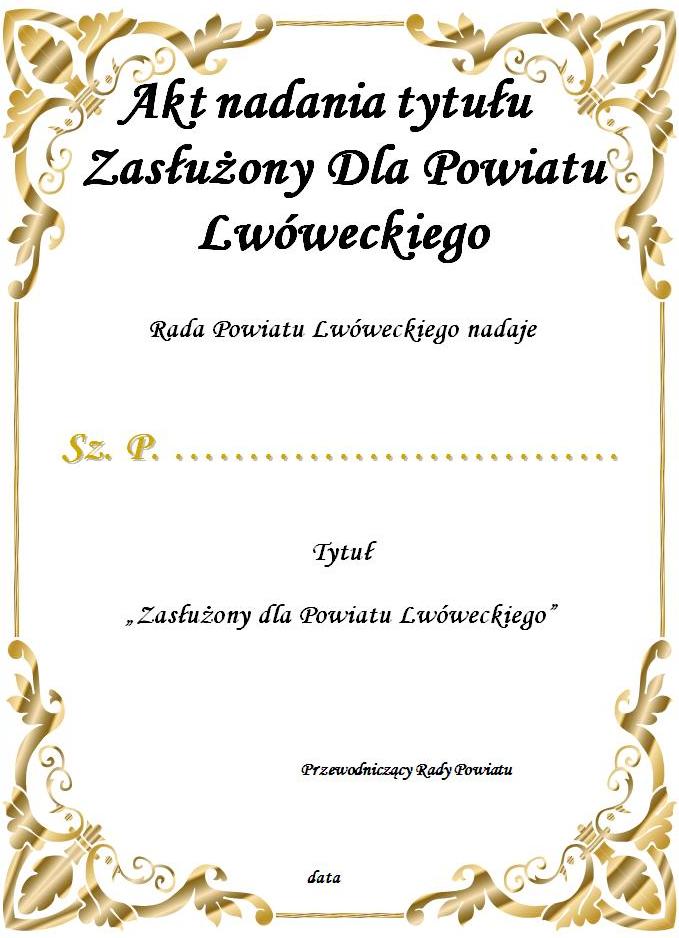 